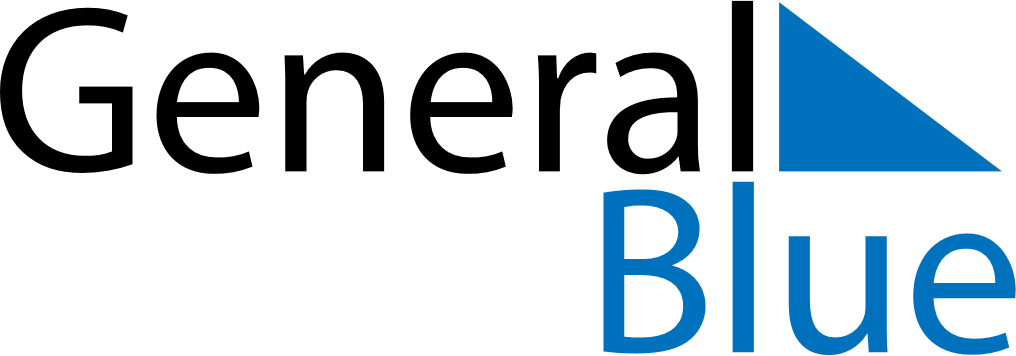 May 2024May 2024May 2024May 2024May 2024May 2024Viljakkala, Pirkanmaa, FinlandViljakkala, Pirkanmaa, FinlandViljakkala, Pirkanmaa, FinlandViljakkala, Pirkanmaa, FinlandViljakkala, Pirkanmaa, FinlandViljakkala, Pirkanmaa, FinlandSunday Monday Tuesday Wednesday Thursday Friday Saturday 1 2 3 4 Sunrise: 5:14 AM Sunset: 9:33 PM Daylight: 16 hours and 18 minutes. Sunrise: 5:11 AM Sunset: 9:36 PM Daylight: 16 hours and 24 minutes. Sunrise: 5:08 AM Sunset: 9:38 PM Daylight: 16 hours and 30 minutes. Sunrise: 5:05 AM Sunset: 9:41 PM Daylight: 16 hours and 35 minutes. 5 6 7 8 9 10 11 Sunrise: 5:02 AM Sunset: 9:44 PM Daylight: 16 hours and 41 minutes. Sunrise: 4:59 AM Sunset: 9:47 PM Daylight: 16 hours and 47 minutes. Sunrise: 4:57 AM Sunset: 9:49 PM Daylight: 16 hours and 52 minutes. Sunrise: 4:54 AM Sunset: 9:52 PM Daylight: 16 hours and 58 minutes. Sunrise: 4:51 AM Sunset: 9:55 PM Daylight: 17 hours and 3 minutes. Sunrise: 4:48 AM Sunset: 9:58 PM Daylight: 17 hours and 9 minutes. Sunrise: 4:45 AM Sunset: 10:00 PM Daylight: 17 hours and 14 minutes. 12 13 14 15 16 17 18 Sunrise: 4:43 AM Sunset: 10:03 PM Daylight: 17 hours and 20 minutes. Sunrise: 4:40 AM Sunset: 10:06 PM Daylight: 17 hours and 25 minutes. Sunrise: 4:37 AM Sunset: 10:08 PM Daylight: 17 hours and 31 minutes. Sunrise: 4:35 AM Sunset: 10:11 PM Daylight: 17 hours and 36 minutes. Sunrise: 4:32 AM Sunset: 10:14 PM Daylight: 17 hours and 41 minutes. Sunrise: 4:29 AM Sunset: 10:16 PM Daylight: 17 hours and 46 minutes. Sunrise: 4:27 AM Sunset: 10:19 PM Daylight: 17 hours and 51 minutes. 19 20 21 22 23 24 25 Sunrise: 4:24 AM Sunset: 10:21 PM Daylight: 17 hours and 57 minutes. Sunrise: 4:22 AM Sunset: 10:24 PM Daylight: 18 hours and 2 minutes. Sunrise: 4:20 AM Sunset: 10:27 PM Daylight: 18 hours and 6 minutes. Sunrise: 4:17 AM Sunset: 10:29 PM Daylight: 18 hours and 11 minutes. Sunrise: 4:15 AM Sunset: 10:32 PM Daylight: 18 hours and 16 minutes. Sunrise: 4:13 AM Sunset: 10:34 PM Daylight: 18 hours and 21 minutes. Sunrise: 4:10 AM Sunset: 10:36 PM Daylight: 18 hours and 25 minutes. 26 27 28 29 30 31 Sunrise: 4:08 AM Sunset: 10:39 PM Daylight: 18 hours and 30 minutes. Sunrise: 4:06 AM Sunset: 10:41 PM Daylight: 18 hours and 34 minutes. Sunrise: 4:04 AM Sunset: 10:43 PM Daylight: 18 hours and 39 minutes. Sunrise: 4:02 AM Sunset: 10:46 PM Daylight: 18 hours and 43 minutes. Sunrise: 4:00 AM Sunset: 10:48 PM Daylight: 18 hours and 47 minutes. Sunrise: 3:58 AM Sunset: 10:50 PM Daylight: 18 hours and 51 minutes. 